Відділ освіти виконкому Інгулецької районної у місті ради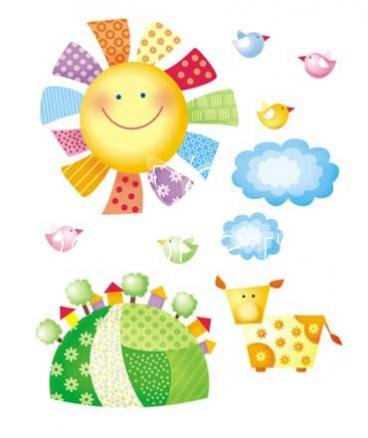 Вихователь:Величкевич В.м.Кривий РігПрограмовий зміст: Формувати рухову активність дітей, зміцнювати їх фізичне здоров'я. Закріплювати отримані раніше фізичні уміння і навикі.Прівівать і виховувати любов до фізичних вправ, самомасажу. Ранок: РАНКОВА ГІМНАСТИКА з гімнастичною палицею.                                                       1. «На груди» - в. п.: ноги злегка розставити, хват від себе. 1-2 - палицю на груди - вдих; 3-4 - в. п. - видих. Те ж, піднімаючись на носки. (6 н.)                                      2. «Дивись вперед» - в. п.: ноги нарізно, палицю за спину. 1-2 - нахил вперед - видих; 3-4 - в. п. - вдих. (5 р.)                                                                             3. «Поклади і візьми» - в. п.: стоячи на колінах, палиця перед грудьми. 1-3 - сісти на п'яти, палицю на підлогу - видих, 4 - в. п. Те ж, взяти палицю. (5 р.)4. «Нахил» - в. п.: ноги ан ширині плечей, палиця за спиною. 1-2 - нахил вправо (вліво), ноги не згинати; 3-4 - в. п. (3 р.)5. «Візьми». І. п.: ноги злегка розставити, палиця на підлозі, руки за спиною. 1-2 - присісти, взяти палицю; 3-4 - в. п. Повторити 6 разів.                       6. «На місці і навколо». І. п.: те ж, руки вниз. 12-16 підскакувань на місці і ходьба навколо палиці (два кола). Повторити 3 рази.                                                                  7. Повторення першої вправи в повільному темпі. СПОСТЕРЕЖЕННЯ за миттям рук та обличчя.                                                           Мета: удосконалювати оволодіння культурно-гігієнічними навичками. Для чого ми миємося? Як робити це правильно? Чим небезпечні брудні руки? Коли необхідно мити руки?                                                                   ІНДИВІДУАЛЬНА РОБОТА з нещодавно надійшли дітьми.                                           Мета: закріпити навички миття рук і обличчя.                                                БЕСІДА про здоров'я.                                                                                                          Мета: Підвести дітей до висновку про значення чистоти та охайності для здоров'я. Розвивати мова дітей. - Хлопці, сьогодні ми з вами поговоримо про здоров'я. Хто хоче бути здоровим? А що таке здоров'я? Ви знаєте, адже кожен з нас може сам собі зміцнити здоров'я. Що для цього потрібно робити? Вмиватися, чистити зуби, робити зарядку, їсти корисну їжу, одягатися по погоді, загартовуватися. Розкажіть, що з перерахованого ви робите і як?                                                                                                                              Дидактична гра «Мавпочки».                                                                                                                                         Мета: розвивати увагу, швидкість реакції та координацію рухів. (Діти у швидкому темпі повторюють за вихователем руху, міміку, звуконаслідування)                                                                                                             Cюжетно-рольова гра «Сім'я». Запропонувати дітям сюжет для обігравання «Купання дітей». Спонукати дітей використовувати діалогічну мова в ході гри.                                                                                  Настільно-друковані ГРА «Контрасти». Мета: Вправляти дітей в підборі картинок з протилежним значенням і умінні пояснити, що добре, а що погано, і чому саме.Рухливі ігри: «Баскетбол з повітряними кулями». (Перекидання куль через натягнуту мотузку, розвиток спритності).«Чарівні мотузочки». (Розвитокуваги, спритності і мускулатури рук). «М'яч по колу». (Передача м'яча по колу, не гублячи його, розвиток спритності). ЗАНЯТТЯ 1: Валеологія. Тема: «Неболейка»ЗАНЯТТЯ 2: Фізкультура (за планом інструктора з фізичної культури). Завдання:Продовжувати навчати дітей елементам футболу,Удосконалювати вміння кидати м’яч з-за голови обома руками,удосконалювати навички катання м’ча по  підлозі, розвивати вміння водити м’яч однією  ногою, спритність, дотримуватися  правил безпечноі поведінкі на занятті, дрібну моторику руки.Виховувати дружні взаємини,відпоідалність,організованіст,позитивні емоції,інтерес до спорту.                                             Інвентар:  Великі м’ячи, парасолька.                                                                                                               Спосиб організації: ігровий.                                                                                                                                             І.Підготовча частина:                                                                                                                                              Діти входять до зали. Вихователь звертається до них:                                                                                                                                       - Хлоп’ята, погляньте, як багато у нас сьогодні гостей! Давайте привітаємо їх.                                                                              (діти вітаються з гостями)                                                                                                                                                                         Вихователь. А тепер ви привітайте один одного.                                                                                                                                                                (Проводиться гра ”Привітання”. Діти вітаються мізинчиками, носами, долоньками, називаючи один одного на ім’я)                                                                                                                                Вихователь. А зараз, хлоп’ята, готуйтеся,                                                                                                                                                                 У дорогу далеку лаштуйтеся.                                                                                                                                                                            (Діти старшої групи шикуються в колону за зростом, середньої – хто біля кого хоче)                                                                                     Ходьба (2,5 хв.), звичайним кроком на носочках,на п’ятках (20 с) з високим підніманням колін, повільний біг (1 хв)                                                                                                                      Вихователь. У нас сьогодні незвичайне заняття. Незвичайне тому, що ми з вами потрапимо в місто, в якому живуть... Ну-мо швидше відгадайте.                                                Хоч бувае  битий                                                                                                                                            Але зовсім не сердитий                                                                                                                                  Я стрибаю, веселюся!...                                                                                                                                                Чи вгадаєте, як звуся? (М’яч)                                                                                                                                                                                                                                                                                                                                                        Малята, я пропоную Вам здійснити подорож до казкового міста м’ячей на машинах. А для цього давайте спочатку проведемо невеликий ремонт наших автомобілів.                    Проводиться комплекс ЗРВ „Ремонтуємо мащини”                                                                                         1.       „Закрутимо гайки”                                                                                                                                      В.п. – сидячи на лавах, обертання кистями спочатку витягнутих в сторони рук (6-8 р), потім піднятих вгору(6-8 р)                                                                                                                                2.„Відкриваємо всі вікна й двері”                                                                                                  В.п. – сидячи налаві, руки перед грудьми:                                                                                             1 – розвести руки в сторони                                                                                                              2 – повернутися у В.п. (6 р)                                                                                                                                 3.       „Оглянемо автомобіль з усіх боків”                                                                                     В.п. – сидячи на лаві, руки на поясі:                                                                                                          1 – нахилити тулуб вправо;                                                                                                                          2 – повернутися у В.п.;                                                                                                                                        3 – нахилити тулуб вліво;                                                                                                                              4 – повернутися у В.п.                                                                                                                                    4.       „Заглянемо під машину”                                                                                                    В.п. – сидячи по двоє: один напроти одного, ноги нарізно, тримаючись за руки:                                                                                                                                                    1 – одному нахилитися вперед, іншому – назад;                                                                               2 – повернутися у В.п.;                                                                                                                               3 – те саме навпаки;                                                                                                                                4 – повернутися у В.п. (6 р)                                                                                                                                         5.       „Накачаємо колеса”                                                                                                             В.п. – стоячи обличчям до лави, на відстані один від одного кроку, руки перед грудьми:                                                                                                                                    1 – випад правою ногою на лаву, згинаючи ногу в коліні на рахунок 1,2,3 руки імітують процес накачування;                                                                                                                                             4 – повернутися у В.п.                                                                                                                            Те саме з лівої ноги (по 3 р)                                                                                                                                6.       „Оглянемо дорогу”                                                                                                                В.п. – стоячи боком до лаві:                                                                                                                               1 – поставити ногу на лаву;                                                                                                                  2 – стати двома ногами, руки вгору;                                                                                                               3 – ногу поставити на підлогу;                                                                                                           4 – стати на підлогу обома ногами (6 р)                                                                                            7.       Працювали і втомились Жарко стало. Потрібен вітерець. Дують на праве плече, потім на ліве плече, потім на живіт (опустивши голову і торкаючись підборіддям грудей)                                                                                                              А тепер на хмаринки (задирають голову) і ”зупинимо поки що вітерець”. Діти стають в колону по одному за бажанням.                                                                                                         Вихователь:Ну що, сідаємо в машини. Заводимо мотор і поїхали.                                                           Ходьба з імітацією рухів і звуконаслідуванням.ІІ.Основні рухі:                                                                                                                                                    Ось ми і приїхали. Нас зустрічають вже м’ячі. Вони хочуть, щоб ми їм показали, як ми вміємо їх кидати і ловити.                                                                                                                   Хвилинка безпеки                                                                                                                                                                       Вихователь нагадує правила поводження з м’ячем.Кидки м’яча обома руками із-за голови і його ловлення. У парах на відстані 1,5 м у вільному 5-6 хв.                                                                                                  Вихователь: Мій м’яча піднявся вгору, виглянув у віконце і вирішив стати сонечком, а ваші м’ячі зараз перетворяться на хмаринки.                                                                                     Діти:                                                                                                                                                                             Хмаринки по небу ходили,                                                                                                               Сонечко червоне ловили.                                                                                                                                    А ми сонечко наздоженемо.                                                                                                                                  А ми червоне упіймаємо                                                                                                                   Один, два, три. Почали.                                                                                                                                           Діти в парах котять м’ячі, намагаючись наздогнати м’яч педагога (3 хв.)                  Виховател:. Хмаринки закрили сонечко. От-от піде дощик.                                                           Проводиться гра з оплесками „Дощик”                                                                              Крапля – раз! Крапля – два! (Пальцем об долоньку)                                                               Крап, крап, крап, крап (Оплески з паузами)                                                                                                      Стали каплі накрапать                                                                                                                                      Крапля, краплю доганять!                                                                                                                    Крап-крап, крап-крап, крап-крап. (Оплески без пауз)                                                                           Парасольку ми розкриємо                                                                                                               Від дощу себе накриємо (Підняти руки над головою і з’єднати пальці  парасолька)                                                                                                                       (Повторити 2 рази. Другий раз у більш швидкому темпі)                                                         Дощик закінчився.Вихователь: Тепер давайте повернемо м’ячі додому. Ой, ви чуєте? Хтось плаче? Що це може бути? Здається плач лунає звідти. Тож продовжимо подорож нашу.                                                                                                                          (доріжка здоров’я або сліди)                                                                                                 Підходять до басейну з тенісними м’ячами. Подивіться, це мабуть ось ці маленькі м’ячики плачуть. Їм сумно. Вони теж хочуть з ними погратися. А хто знає, як ці м’ячики називаються? Так, тенісні. Ними грають в теніс – дуже цікаву гру. А гратися з ними ми будемо ось так. З В.п. (стоячи, ноги нарізно, руки з м’ячем вгорі) діти кидають м’яч і ловлять його внизу двома руками (старші – 10 р, молодші – 6 р).                                                                        А тепер ще пограємося. Гра „Попади в ціль”                                                                    Вихователь. Ну що! М’ячі ми розвеселили. Давайте повернемо їх „в будиночок” скажемо „до побачення”, а самі рушимо далі.Ось попереду нас чекає міст (Діти старшої групи виконують упор зігнувшись, а діти 5-го р.ж. пролізають під „місточком”).                                                                         Ось нас знову зустрічають м’ячі. Хто скаже, а в що саме люблять грати ці м’ячі? Так, в футбол, справжню чоловічу гру.                                                                                                             Проводиться вправа на закріплення ведення м’яча.Футбол.                                                                                                                                                                                       Старші шикуються в колону, діти середньої групи – змійкою, руки на поясі, права нога на м’ячі. За сигналом старші ведуть м’яч навколо маленьких                (2-3 р)                                                                                                                                   „Поціль у ворота”                                                                                                                           Діти шикують в 2 колони. Напроти кожної ворота. Яка команда більше заб’є голів.                                                                                                                                   А подивіться, які м’ячі нас зустрічають (звертає увагу на м’ячі з ріжками) Вони пропонують вам стати силачами.                                                                                                                                      Діти стають парами (6 р.ж., 5 р.ж.) і по черзі піднімають м’яч з ріжками, як гирю і віджимають його то правою то лівою рукою (3-4 р)                                                                                      А ще ці м’ячі полюбляють бавитись.                                                                                               Вихователь: Я для вас разом з м’ячиками  приготувала сюрприз                                                             Один, два, три                                                                                                                                Відвернись і не дивись.                                                                                                                      Діти відвертаються, вихователь  дістає велику парасольку з різнокольоровими стрічками і запрошує всіх покататися на веселій каруселі.Діти середньої групи беруться за стрічки і проводять легкий біг.Діти старшої групи в цей час пересуваються стрибками на м’ячах навколо каруселі (2-3 р)                                                                                                                          ІІІ.Заключна частина:                                                                                                                                                             Вправа на відновлення дихання (почергове дихання правою, лівою ніздрею) . Комплекс для рук і пальців „Як живеш?”                                                                                                             Підведення підсумків заняття.                                                                                                                                                                                          ПРОГУЛЯНКА: СПОСТЕРЕЖЕННЯ за погодою і одягом. Мета: вчити дітей умінню визначати стан погоди і бачити залежність між нею і одягом людей. Яка сьогодні погода? Як ви одягнені? Навіщо у вітряну погоду потрібно надягати шапку, що закриває вуха? Чим небезпечний вітер для здоров'я наших вушок? А чому в дощову погоду надягають гумові чоботи, капюшон і користуються парасолькою? Що може статися, якщо сильно промокнеш? Рухлива гра «Літаки» (закріплювати вміння бігати з розставленими в сторони руками, не наштовхуючись один на одного, розвивати координування рухів і слів). «Курчата і квочка» (вправляти у стрибках на двох ногах, подлезаніем під шнур, розвивати спритність). «Мишоловка» (удосконалювати навички бігу, розвивати увагу, швидкість реакції). «Пройди по колоді» (розвивати почуття рівноваги, вправляти в ходьбі по колоді). Дидактична гра «Пошуки скарбу». Мета: продовжувати вчити дітей орієнтуватися на площі ігрового майданчика, розвивати мислення (відгадування загадки про місце скарбу). БЕСІДА про користь волоських горіхів (вони були в коробці-скарб, знайдений дітьми). Волоські горіхи корисні всім людям, але особливо людям похилого віку, спортсменам і видужує після важких хвороб. А дітям волоські горіхи допомагають добре рости і бути здоровими. Добре впливають волоські горіхи на розум. А ви, хлопці, любите волоські горіхи? Їсте їх? Смачні вони? Про волоські горіхи кажуть: «Маленький горщик, а кашка смачна». Яка частина горіха названа «горщиком»? А «кашкою»? У групі ми розіб'ємо горіхи і з'їмо.Сюжетно-рольова гра «Дитячий сад».Запропонувати дітям пограти в заняття з фізкультури, допомогти дитині, яка взяла роль інструктора з фізичної культури.ІНДИВІДУАЛЬНА РОБОТА з дітьми за рахунком і порівняння сукупностей (як рахунковий матеріал використовуються горіхи).              ДРУГА ПОЛОВИНА ДНЯ: ГІМНАСТИКА ПРОБУДЖЕННЯ «Мишки-шкряботушкі 1. «Потягушкі» - в. п.: лежачи на спині, руки вздовж тулуба. Підняти руки вгору, витягнути носки ніг.2. «Тренують лапки» - в. п.: те саме. Підняти ноги вгору, руками торкнутися ніг. 3. «Полохливі мишки» - в. п.: лежачи на животі, руки зігнуті в ліктях. Піднятися на витягнутих руках, повернути голову вправо-вліво.4. «Моторні мишки» - в. п.: стоячи на четвереньках середніх, голова опущена. Прогнути спину, голову підняти нагору.5. «Гнучкі спинки» - в. п.: те саме. Повторити вправу № 4 з розгойдуванням вперед-назад.6. «Мишка в нірці» - в. п.: стоячи, руки вздовж тулуба. Присісти і згрупуватися.                                                                                         Загартовування. Спортивні розваги «Свято воїнів відважних». (За планом інструктора з фізичної культури). ЧИТАННЯ дітям твори К. І. Чуковського «Мойдодир». Мета: Вчити дітей емоційно відгукуватися на зміст літературного твору. Дидактична гра «Підкажи слівце». Мета: спонукати дітей договорювати слова з твору «Мойдодир», розвивати почуття рими. Розгляд ілюстрацій про догляд за зубами. Мета: спонукати дітей піклуватися про здоров'я зубів і робити це правильно. Сюжетно-рольова гра. Створити умови для гри «Стоматологічна поліклініка», спонукати дітей відображати в грі свої знання та враження.ІНДИВІДУАЛЬНА РОБОТА з дітьми з фізкультури. Мета: закріпити вміння лазити по гімнастичній стінці, вправляти в рахунку, розвивати спритність.РОБОТА З БАТЬКАМИ. Вивісити в батьківський куточок пам'ятку «Як зберегти здоров'я дитячих зубів». Відділ освіти виконкому Інгулецької районної у місті ради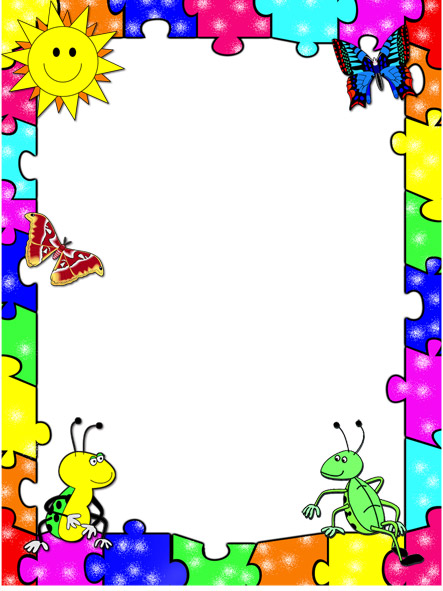 Вихователь:Калініна І.Ам.Кривий РігПрограмний зміст: Формувати рухову активність дітей, зміцнювати їх фізичне здоров'я. Закріплювати отримані раніше фізичні уміння і навикі.Прівівать і виховувати любов до фізичних вправ.Листоноша Пєчкін приносить дітям лист. У ньому написано:                                           "Доброго дня хлопці!                                                                                                                  Пише вам найвеселіший в світі клоун - Фантик! Я запрошую вас усіх досебе на День Народження, обіцяю море ігор, багато всякої смакоти, а в кінці вас чекає весела дискотека! До мене дістатися вам допоможе карта. Дотримуйтесь строго по ній і не відхилятися від курсу. Чекаю вас з нетерпінням на мій день варення!                                                                                    Ваш Фантик - Бантик! "                                                                                                         Ведуча: Ну що, раз така справа, треба обов'язково йти до фантики на день народження! А як же бути з подарунком? Хлопці, що ми можемо Фантики подарувати?                                                                                                            (Вихователь з дітьми роблять своїми руками подарунок і упаковують його в красиву папір)                                                                                                                Ведуча: Але ось і готовий подарунок, тепер можна відправлятися в дорогу!       (Вихователь разом з дітьми розглядають карту і починають свій шлях згідно з планом на карті, де позначені спортивний зал або майданчик ипотрапляютьв казку "Про Попі і його працівника Балду ". Спортивний зал або спортивний майданчик оформлені за казкою - берег моря, на березі стоять Чорт і Балда.)Чорт: Ти навіщо, Балда, до нас завітав?                                                                Балда: (з мотузкою в руці) Так от, хочу мотузкою море морщити, та вас, прокляте плем'я, корчити!                                                                                     Чорт: Скажи, за що така немилість?                                                                              Балда: Як за що? Ви не платите оброку, не пам'ятаєте покладеного терміну!                                                                                                                                Чорт: Який тобі потрібен оброк?                                                                                              Про оброке ми століття не чули,                                                                                                     Не було чортам такий печалі.                                                                                                Ну, так і бути ... Візьми, та з угодою,                                                                                          Щоб надалі не було нікому горя,                                                                                                       Хто швидше з нас оббежіт близько моря,                                                                                  Той і бери собі повний оброк,                                                                                                     А ось тобі й мішок                                                                                                                     (Чорт подає Балді мішок)                                                                                                         Балда: (Звертає увагу на дітей) А ось і підмога до мене підійшла. А ну, хлопці, допоможіть мені з Чортом впорається!                                                                  Ведуча: Почекай, Балда, щоб було все по-чесному, треба нам розділитися на дві команди.                                                                                                                    (Діти діляться на дві команди. Проводиться змагання "Стрибки в мішках навколо моря". Заздалегідь приготовлений мішок з оброком для команди яка перемогла команди)                                                                                                                    Ведуча:Чорт, Балда - допоможіть нам далі в нашому плані розібратися. Нас Фантик запросив до себе на день народження і прислав план. Підкажіть,куди йти далі?                                                                                        Балда: А-а, знаємо де живе Фантик                                                                                        Чорт: По-він, подивіться, вас наступна казка чекає "Три богатирі", тримайте до них шлях. А далі вони вам підкажуть!                                                            1 Богатир: (Кличе дітей) Гей, хлопці, йдіть до нас швидше!                                         (Діти проходять в картинну галерею, потрапляють в казку "Три богатирі")                                                                                                                              Ведуча: Хлопці, дивіться які богатирі. Цікаво, чим вони тут займаються?  2 Богатир: Ми тут силою своєї міряємося. Ніяк не можемо вирішити, хто з нас сильніший.                                                                                                                   3 Богатир:Допоможіть наш спір вирішити.                                                  (Богатирі показують свою силу молодецьку. Один богатир вичавлює воду з каменю, другий - гніт залізний прут, а третій - цей прут випрямляє)Ведуча: Так всі ви силачі хороші, але нам треба йти в гості дофантики. Підкажіть нам дорогу.                                                                                                            Богатирі: Туди тільки найсильніші зможуть добратися. Як у вас справи з вашою силою йдуть?                                                                                                    Ведуча: Наші хлопці теж дуже сильні!Богатирі: Ось ми зараз і перевіримо. Сильні зможуть пройти через випробування, а слабкі з нами залишаться!                                                               Проводиться змагання "Візок" - одна дитина тримає іншого за ноги, перший на руках через галерею просувається вперед. Таким чином, діти проходять в куточок для спортивних настільних ігор, потрапляють в казку до дідька і Мари. 2 макета болота, а між ними стежка із пеньків.)Мара:Лісовик, ти подивися, хто до нас завітав!Лісовик: Ну от, три тисячі років нікого не було, а ці - прийшли, набули резонансу і всіх п'явок розполохали!                                                                              Мара: Та годі тобі бурчати, мухомор ти старий, давай їх краще налякаємо!(Мара і Лісовик виють, стрибають, кидають у дітей іграшкових комах) Ведуча: Та годі вам вже! Не боїмося ми вас, допоможіть краще дорогу до Фантики знайти.                                                                                                               Мара: З вами зовсім нецікаво - нічого не боїтеся, навіть нудно стало.Лісовик: А я придумав, як нам над дітьми пожартувати! До фантик, значить, хочете?                                                                                                         Діти: Хочемо!                                                                                                          Лісовик: (Показує на пеньки) Стежку бачите серед болота? Хто за нею пройде, той до Фантики потрапить, а хто в болото впаде - зовсім пропаде! Мара: (хіхікає) Ось здорово!                                                                                          (Діти переправляються через болото по пенька, проходять в спортивний зал і потрапляють в казку "Лікар Айболить".Під деревом сидить Бармалей, тримається за зуби і плаче. Доктор Айболить його лікує)Бармалей: (Плаче) Ой, зубки мої, зубки! Ой, погано і боляче мені!Айболить: Будеш тепер знати, як їсти все підряд і не доглядати за зубами!Бармалей: Доктор, ну, будь ласка, вилікуй мені зуби! Я буду хорошим!Айболит: (Звертається до дітей) Повіримо Бармалей? Вилікуємо його зуби? (Робить вигляд, що вириває Бармалей зуб) А ви, хлопці, знаєте, що треба робити, щоб зберегти зуби здоровими?                                                            (Відповіді дітей)                                                                                                                     Айболит: Дуже корисні вітаміни. А джерело вітамінів - це, перш за все, овочі і фрукти! Подивіться, скільки всього росте в джунглях. Давайте зберемо ці корисні плоди, а ти, Бармалей будеш нам допомагати.                          (Муляжі фруктів і овочів заздалегідь розвішані на спортивних снарядах: шведської стіні, канатах, жердинах, мотузяною драбиною і т.д. Діти діляться на 2 команди: команда хлопчиків з Бармалея, команда дівчаток з Айболитом. В руках у Бармалея і Айболита по кошику.)Проводиться гра"Чия кошик швидше наповниться".Бармалей: Ось так здорово! Зуби у мене вже не болять. Хочете, я покажу вам свою улюблену гру? Бачите - впало дерево, ходімо до нього, я вам розповім, що робити далі.                                                                                            (Проводиться гра "Бій кийками". Діти, стоячи на колоді, намагаються надувними кийками скинути суперника з колоди. Переможцем визнається той, хто встоїть)                                                                                                             Ведуча:Що ж, хлопці, ми загралися і зовсім забули про фантики. Підкажіть, Айболить, як нам далі пройти до Фантики?Айболит: Та ви вже майже прийшли. Фантик - наш сусід. Вам залишилося подолати останню перешкоду.                                                                                                  (Діти долають смугу перешкод: подлезаніе під дуги, проповзти в тунель, переступання, ходьба по вузькому канату, стрибки і т.д. Діти проходять в прогулянкову веранду для молодшого віку, красиво прикрашену кульками та іграшками. Там вони бачать фантики, плаче і дуже сумного.)Фантик: Хлопці, нарешті ви прийшли. Я вже думав, що ви десь заблукали. Що трапилося? Чому ви так довго добиралися до мене, адже я вам прислав дуже детальний план?                                                                                                      Ведуча: Шлях до тебе був дуже нелегкий.                                                             (Діти розповідають фантик, що з ними сталося і кого вони зустріли в дорозі)                                                                                                                             Фантик: (півслова) Добре, що всі ваші пригоди закінчилися, давайте тепер веселитися і грати! Я приготував для вас цікаві конкурси та вікторини!Ведуча: Ми, Фантик, прийшли дотебе не з порожніми руками, а з подарунком! З днем народження тебе!                                                                         (Діти вітають фантика і дарують йому свій подарунок, який приготували в групі)                                                                                                                                      Фантик: Я про таке завжди мріяв, спасибі, хлопці, вам велике!                                          (Далі проводяться конкурси з повітряними кулями: хто швидше лопне куля, хто більше набере в руки і утримає куль і т.д.Свято завершується дискотекою чи веселим чаюванням.)Ведуча: Дякую тобі, Фантик, але нам пора повертатися в дитячий садок, приходь, і ти до нас у гості!                                                                               Фантик: Почекайте, я вам приготував частування! А ну-ка, налітай, шоколадки розбирай! Я тепер найщасливіший у світі клоун! У мене стільки друзів!                                                                                                            (Діти прощаються з фантиками і під веселу музику залишають спортивний майданчик 